Amber Haslag 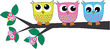 10806 Deer Run Road | Jefferson City, MO 65101Ahaslag.13@westminster-mo.edu | (573) 338-0053 | LinkedInObjectiveTo provide each student a quality education where everyone is successful, is included, and is provided many opportunities to grow throughout the year.  My classroom will include many engaging learning experiences that produce deeper levels of understanding and will utilize integrated curriculum to help connect the material to every learner. EducationWestminster College, Fulton MO	B.A. Anticipated: December 2012Major: Education 	  Minor: Psychology Certification: Elementary 1-6, Early Childhood Birth-3Certified DESE content substitute (expires 2/4/15)Certified CRLA Level I tutorGPA: 4.00/4.00Churchill Scholarship, Hellenic Spirit Foundation Scholarship, Bright Flight, John and Louise Gordon Scholarship, Commerce Bank ScholarshipExcellence in Education AwardDean’s Student Research & Presentation Award Who’s Who Among American College Students 2012PublicationsScience Scope, “Reflecting on Students’ Misconceptions about Light”	February 2012	PresentationsUndergraduate Scholars Forum	Westminster College	April 19, 2012“Examining Book Choice of First Grade Students at Home and School”ACEI Association of Childhood Education International 	Washington D.C. 	March 28, 2012   “Opening Worlds Through a Letter Exchange”Received ACEI Student Scholarship Award for $300 plus free registrationReceived Dean’s Presentation and Research Award for $500Faculty Brown Bag Luncheon	Westminster College	March 7, 2012“Opening Worlds Through a Letter Exchange” Missouri Academy of Sciences	Lincoln University	April 15, 2011“Role of Identity in Sense of Belonging and Change of College Major” Undergraduate Scholars Forum	Westminster College 	April 14, 2011“Role of Identity in Sense of Belonging and Change of College Major”Professional ExperienceStudent Teaching, Jefferson City School District	August-November  2012 Responsible for 21 2nd grade students for 12 weeks.  Detailed daily lesson plans in an ELL classroomExperience with: Calkins Writing, Sitton Spelling, Investigations Math, Daily 5, and PBS.Practicum II Field Experience, Jefferson City School District 	January-April 2012Worked with 21 1st students in an ELL classroom at Pioneer Trail SchoolPlanned guided reading lessons and running  records, worked with Hitachi Board softwarePreschool Teacher/Sub, Trinity Lutheran Early Childhood Center	August-December 2011 	Supervised 12-15 2-5 year olds daily; used daycare-wide disciplineCooperatively organized group play time for the childrenClosed the center dailyDiscovery Room Teacher, Trinity Lutheran, Jefferson City MO	June-August 2011-2012Planned 10 weeks of summer camp, mainly science (K-4 grade)Adapted lesson plans quickly and effectively for each groupWorked closely with other counselors to achieve the greatest outcomeUsed cooperative learning  as well as stations to enhance every child’s science understandingPublic relations activities: updated weekly newsletter, took photographs for public relation and educational purposes, alerted local news media (newspaper and TV) about events to get more community involvementSubstitute Teaching, Fulton and Jefferson City Districts	March-May 2011Subbed for K- 5th, art, music, and counseling classes; more than 20 full daysAssisted teachers in various grades with Rigby and Star testing, making copies, lunch, recess dutiesPracticum I Field Experience, Jefferson City School District	January-April 2010Worked with 14 students in a 2nd grade classroom at Immaculate Conception SchoolObservation Experience, Fulton School District	August-October 2009Observations at Elementary, Middle, and High Schools in FultonSummer Camp Counselor, Trinity Lutheran, Jefferson City, MO 	June-August 2009, 2010	Planned activities, crafts, and games for students who had just completed 1st grade and kindergartenProfessional Development Teachers Applying Whole Language (TAWL) presentations about award-winning booksVIRTUS  Training through Jefferson City Diocese completed March 7, 2011National Council of Teaching Mathematics member (2011)Regional Conference in St. Louis on October 26, 2011Association of Childhood Education International member (ACEI)National Science Teachers Association member Experience with SmartBoard software, Microsoft Excel, Word, Powerpoint and PublisherCampus LeadershipEducation Association 	2009-PresentVice-President (2011-2012): Organized events, ran meetings, scheduled speakersHistorian (2010-2011): Took pictures at events for campus publications Kappa Alpha Theta, National Social Sorority	2009-Present Assistant Membership Chair (2009-2010): Helped with recruitment activities Alumni Relations Chair (2010-2011): Planned Alumni weekend events, kept alumni updated on chapter events Westminster Catholic Student Group 	2011-PresentPresident: Organized events, met with campus individuals, scheduled speakers, ran weekly meetings Kappa Delta Pi- Education Honor Society	2011-Present Vice President: Organized events, helped with initiation of new members, innovative ideas for meetingsActivitiesOmicron Delta Kappa Member	2012Blue Jay Buddies Tutor	2011-PresentAlpha Chi Honor Society member	2010- PresentTeacher Education Advisory Committee Member (Student Representative)	2011-2012Friends for Fun volunteer  	2010-2011Tutor for U.S. History since the Civil War	Fall 2010